Сумська міська радаVІІ СКЛИКАННЯ LXIX СЕСІЯРІШЕННЯвід 26 лютого 2020 року № 6579-МРм. СумиРозглянувши звернення громадянина, надані документи, відповідно до протоколу засідання постійної комісії з питань архітектури, містобудування, регулювання земельних відносин, природокористування та екології Сумської міської ради від 23.01.2020 № 182, статей 12, 40, 79-1, 118, 121, 122 Земельного кодексу України, статті 50 Закону України «Про землеустрій», частини третьої статті 15 Закону України «Про доступ до публічної інформації», керуючись пунктом 34 частини першої статті 26 Закону України «Про місцеве самоврядування в Україні», Сумська міська рада ВИРІШИЛА:Відмовити Красновському Олександру Юрійовичу  в наданні дозволу на розроблення проєктів землеустрою щодо відведення земельних ділянок у власність для будівництва і обслуговування жилого будинку, господарських будівель і споруд у зв’язку з невідповідністю місця розташування об’єктів вимогам Детального плану території мікрорайону між вулицями Нахімова, Проектна № 9, Соколина, Проектна № 10 у м. Суми, затвердженого рішенням виконавчого комітету Сумської міської ради від 12.06.2018 № 323, згідно з яким земельні ділянки знаходяться в зоні середньоповерхової та багатоповерхової забудови, де розміщення садибної житлової забудови не передбачено, згідно з додатком.Секретар Сумської міської ради                                                          А.В. БарановВиконавець: Михайлик Т.О.Додаток до рішення Сумської міської ради «Про відмову Красновському Олександру Юрійовичу в наданні дозволу на розроблення проєктів землеустрою щодо відведення земельних ділянок»від 26 лютого 2020 року № 6579-МРСПИСОКгромадян, яким відмовляється в наданні дозволу на розроблення проєктів землеустрою щодо відведення земельних ділянок для будівництва і обслуговування жилого будинку, господарських будівель і споруд Секретар Сумської міської ради                                                                                                                                              А.В. БарановВиконавець: Михайлик Т.О. 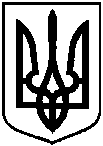 Про відмову Красновському Олександру Юрійовичу в наданні дозволу на розроблення проєктів землеустрою щодо відведення земельних ділянок  № з/пПрізвище, ім’я, по батькові, реєстраційний номер облікової картки платника податків або серія та номер паспортуАдреса земельної ділянкиОрієнтовна площа земельної ділянки,гаУмовинадання123451.Красновський Олександр Юрійович,3461806130вул. Нахімова, навпроти буд. № 810,1000власність2.Красновський Олександр Юрійович,3461806130вул. Нахімова, навпроти буд. № 830,1000власність3.Красновський Олександр Юрійович,3461806130вул. Нахімова, навпроти буд. № 850,1000власність4.Красновський Олександр Юрійович,3461806130вул. Соколина, навпроти буд. № 250,1000власність5.Красновський Олександр Юрійович,3461806130вул. Соколина, навпроти буд. № 270,1000власність